„TURNIEJ TENISA STOŁOWEGO O PUCHAR PREZESA UKS SKRUS-HOŁUBLA”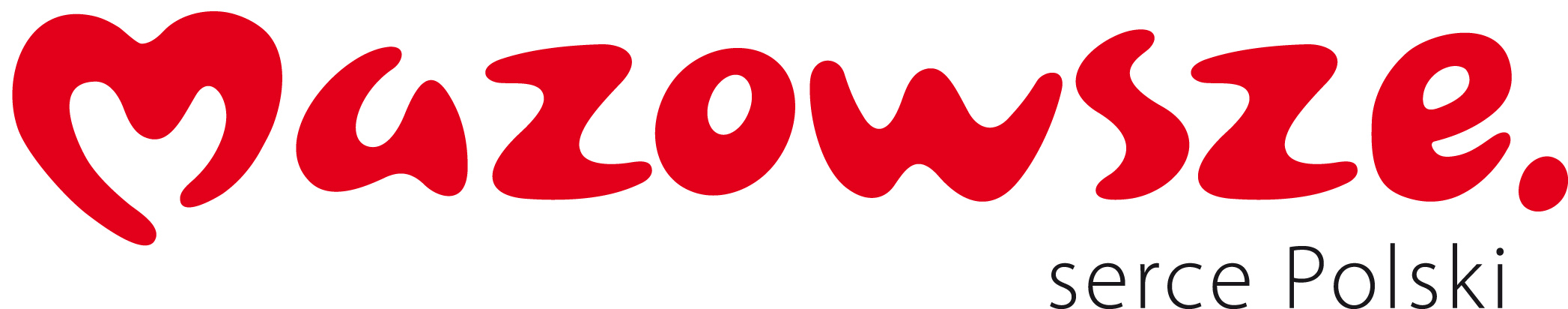 Turniej został zorganizowany dnia 27.11.2017 roku w Zespole Szkolno-Przedszkolnym w Hołubli. Gry podzielone zostały na dwa dni. Pierwszego dnia grali zawodnicy z gminy Paprotnia w rocznikach:2005 dziewczyny 2005 chłopcy2006 dziewczyny2006 chłopcyDrugiego dnia 4.12.2017 roku grali zawodnicy z gminy Paprotnia w roczniku:2007 i młodsze dziewczyny 2007 i młodsi chłopcy W sumie udział wzięło 70 zawodników z gminy Paprotnia.Wyniki turnieju:ROCZNIK 2005 dziewczyny - I miejsce ILONA IWAŃSKA SP HOŁUBLAII miejsce MILENA OGRODNICZUK SP HOŁUBLAIII miejsce DIANA TROCHIMIAK SP HOŁUBLA ROCZNIK 2006 dziewczyny – I miejsce MARTA KAMIŃSKA SP PAPROTNIAII miejsce ANITA ZBIEĆ SP HOŁUBLAIII miejsce MAJA BIELIŃSKA SP PAPROTNIAROCZNIK 2006 i młodsze dziewczyny –I miejsce ALEKSANDRA DYLEWSKA SP HOŁUBLA II miejsce KINGA KISIELIŃSKA SP HOŁUBLAIII miejsce JULITA ZDUN SP HOŁUBLAROCZNIK 2005 chłopcy – I miejsce PATRYK WAWRZYSCZUK SP HOŁUBLAII miejsce RAFAŁ WYROZĘBSKI SP HOŁUBLAIII miejsce PAWEŁ GRZESIUŁA SP HOŁUBLAROCZNIK 2006 chłopcy –I miejsce ŁUKASZ NASIŁOWSKI SP HOŁUBLAII miejsce KACPER IWAŃSKI SP HOŁUBLAIII miejsce PATRYK KOSIERADZKI SP HOŁUBLAROCZNIK 2007 i młodsi –I miejsce KRYŃSKI JAKUB SP HOŁUBLAII miejsce BOJAR RADEK SP HOŁUBLAIII miejsce OGRODNICZUK JAKUB SP HOŁUBLANajlepsi zawodnicy otrzymali pamiątkowe puchary, statuetki nagrody rzeczowe plus każdy startujący zawodnik otrzymał pamiątkowy medal i długopis.Prezes klubu Tomaszewski Maciej